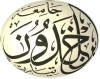 إعلان عن استشارة رقم 08 /م .و.ص/ ك.ر.إ.آ/ ج. ا .خ. ت/2017                                                          تيارت في : 08/05/2017تعلن كلية الرياضيات والإعلام الآلي بجامعة إبن خلدون تيارت عن إجراء استشارة من أجل: (صيانة المساحات الخضراء) .فعلى المؤسسات الراغبة في المشاركة سحب الاستشارة من مصلحة الوسائل والصيانة بالكلية مكتب رقم : 31 .حدد أجل تحضير العروض من طرف المتعهدين بسبعة (07) أيام ابتداءً من تاريخ النشر الأولي لهذا الإعلان في الموقع الإلكتروني للكلية أو في الأماكن المخصصة لذلك (الكلية). يكون تاريخ إيـــــــــداع العروض يوم: 14/05/2016 قبل الساعة 12:00سا بمقر الكلية (مصلحة الوسائل والصيانة ،مكتب رقم : 31.) .  اختيار المتعامل يتم على أساس أحسن و أقل عرض مع احتساب كافة الرسوم .  ملف المشاركة يحتوي على ما يلي : جدول الأسعار الخاص بالاستشارة  .نسخة من السجل التجاري .نسخة من الوئائق الجبائية وشبه الجبائية .نسخة من بطاقة التسجيل (  (RIB ,NIS.NIF.نسخة من شهادة السوابق العدلية سارية المفعول .Avis de consultation n° 08 /S.M.G.E/F.M.I/2017                                                                                     Tiaret Le : 08/05/2017     Faculté des mathématiques et de l’informatique lance un avis de consultation pour :)     Réparation d’Espace verts ( .     Faculté des mathématiques et de l’informatique lance un avis de consultation pour -  Réparation d’Espace verts -   Au profit de la Faculté des Mathématiques et de l’informatique l’université Ibn Khaldoun Tiaret, au titre de l’année           budgétaire 2017 .Pour les sociétés  qui souhaitent participer retirer la consultation auprès de (Service des moyens généraux et d’entretient bureau N° 31) .Le délai accordé aux soumissionnaires pour la préparation de leurs offres est fixé à sept (07) jours à compter de la date du premier affichage de l’avis de consultation dans le site web de la faculté ou siège de la  (faculté) .La date de dépôt des offres est fixée au 14/05/2017, avant 12H:00 au siège du (Service des moyens généraux et de l’entretient bureau N° 31) . Le Choix du fournisseur est basé sur le meilleure offre et le moins avec le calcul de tous les frais. -	Le dossier pour la participation :Tableau des prix de la consultation .Copie du registre de  commerce .Une copie extrait de rôle  .    Une copie de la carte d'enregistrement   (RIB ,NIS.NIF) .Une copie du certificat du casier judiciaire valide .الجمهوريــــة الجزائريــــة الديمقراطيـــة الشعبيــــةRépublique Algérienne Démocratique et PopulaireMinistère de l’Enseignement Supérieur                                                     et de la Recherché Scientifique                                                                                           Université Ibn Khaldoun – TiaretSecrétariat généralFaculté des mathématiques et de l’informatiqueTél/Fax. : 046.25.95.70Matricule fiscal : 0 001 1401 90056 56وزارة التعليـم العالي والبحث العلميجامعــــــــة  - ابن خلدون - تيارتالأمانـــــــــــــة العامـــــــــــــــــــــــةكلية الرياضيات والإعلام الآليهاتف/ فاكس: 046.25.95.70الرقم الجبائي : 0 001 1401 90056 56الجمهوريــــة الجزائريــــة الديمقراطيـــة الشعبيــــةRépublique Algérienne Démocratique et PopulaireMinistère de l’Enseignement Supérieur                                                     et de la Recherché Scientifique                                                                                           Université Ibn Khaldoun – TiaretSecrétariat généralFaculté des mathématiques et de l’informatiqueTél/Fax. : 046.25.95.70Matricule fiscal : 0 001 1401 90056 56